SUPPLEMENTARY TABLES and FIGURES  STable 1. Protocol-recommended anticoagulation/antithrombotic regimenSTable 1 (continued)STable 2. Baseline Patient Characteristics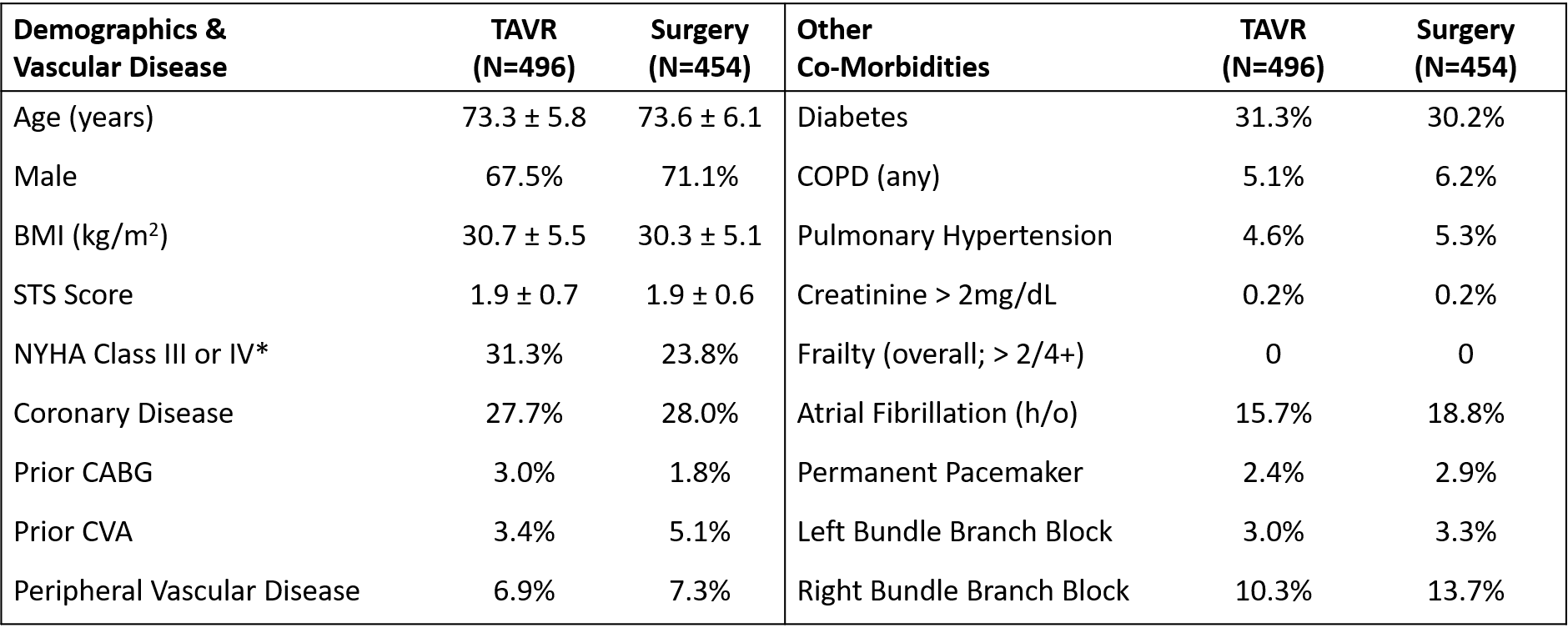 STable 3. Primary Endpoint Sensitivity Analyses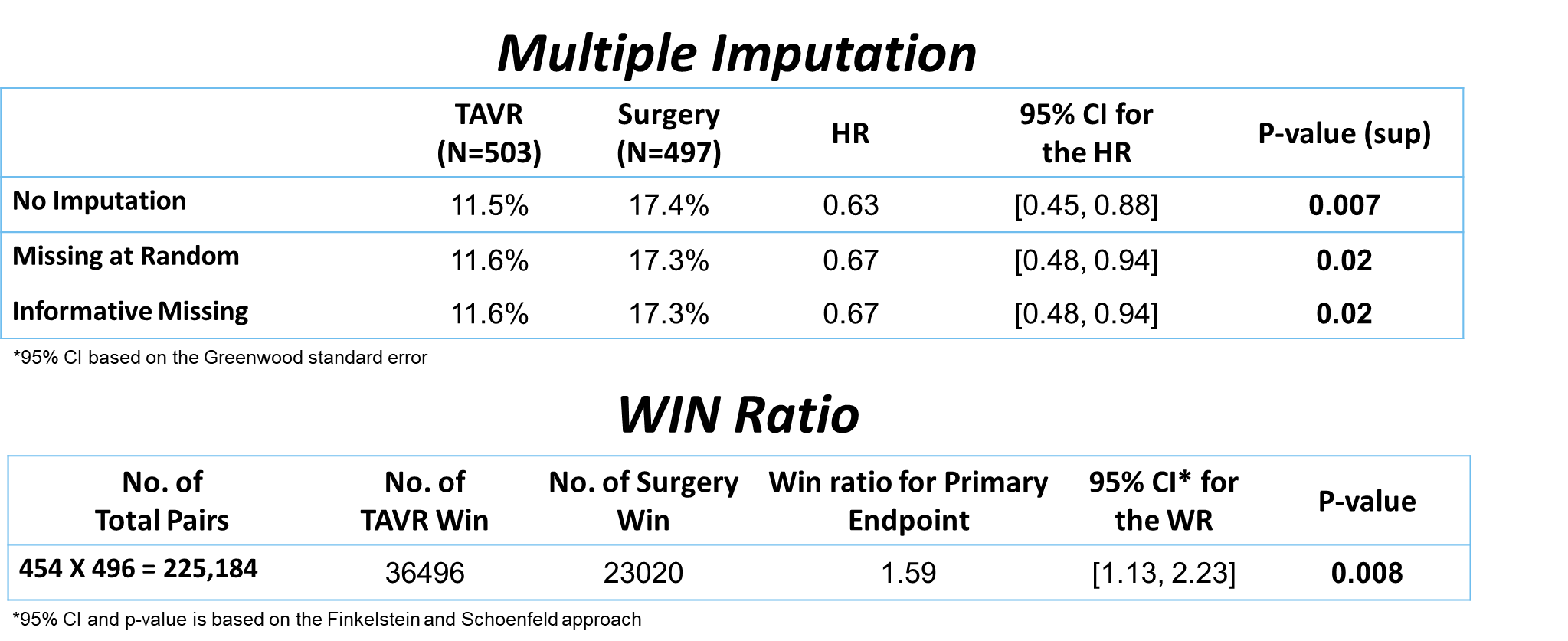 STable 4. Primary Endpoint Restricted Mean Survival Times Through 2 Years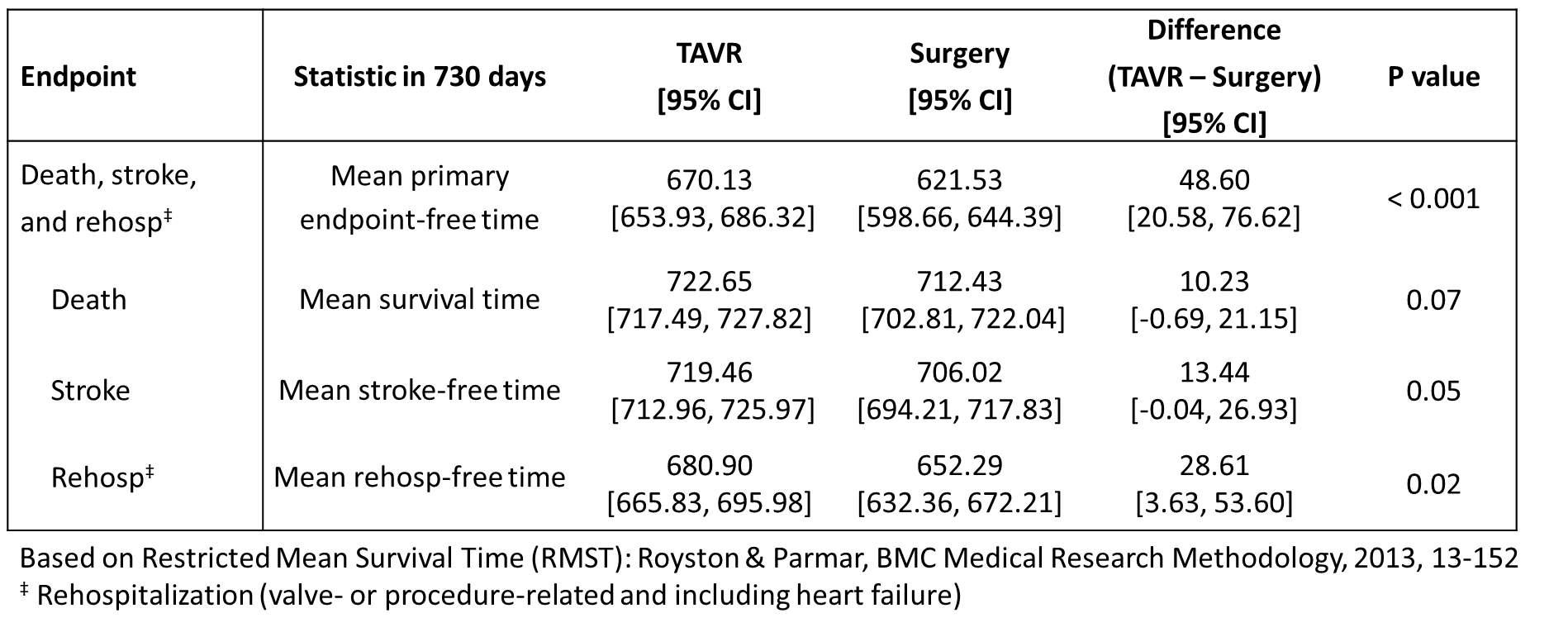 STable 5. Causes of Death from 1 to 2 Years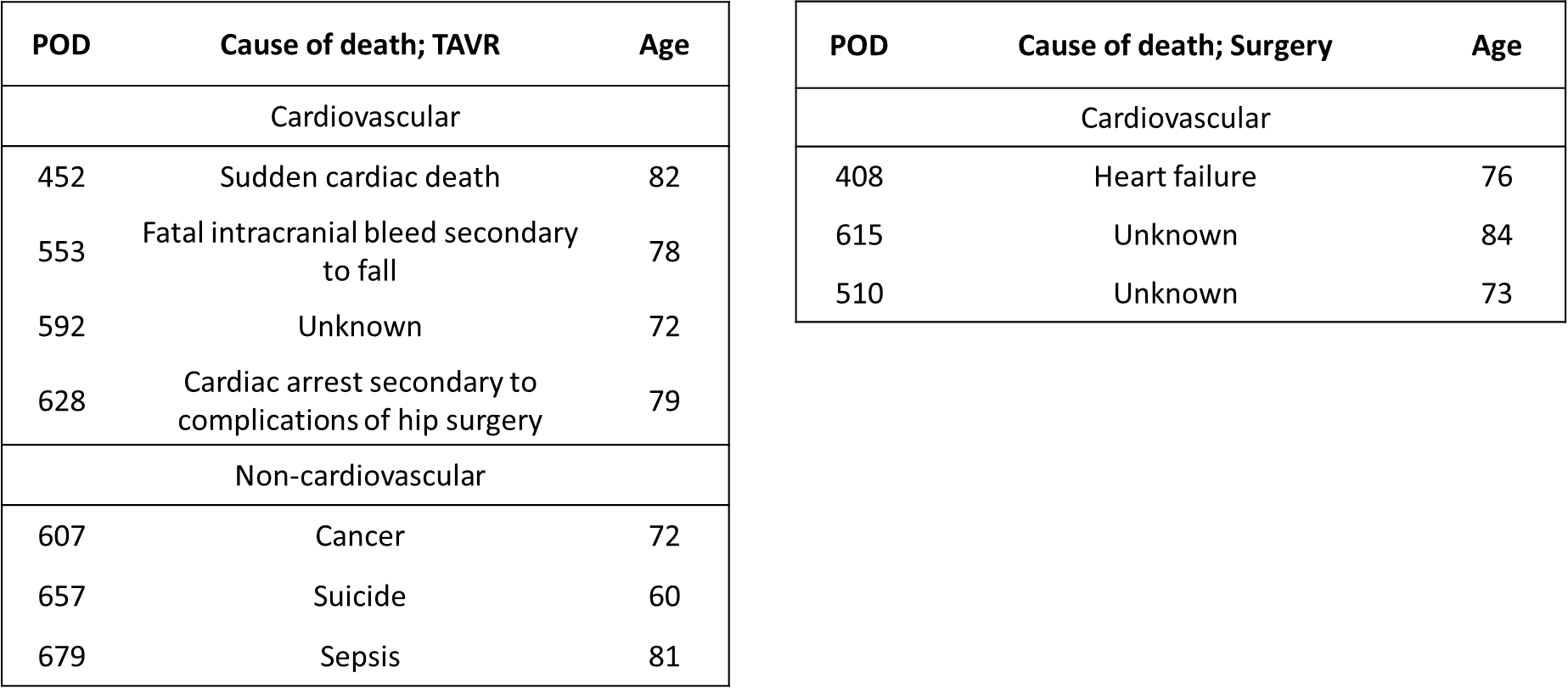 STable 6. Stroke Details from 1 to 2 Years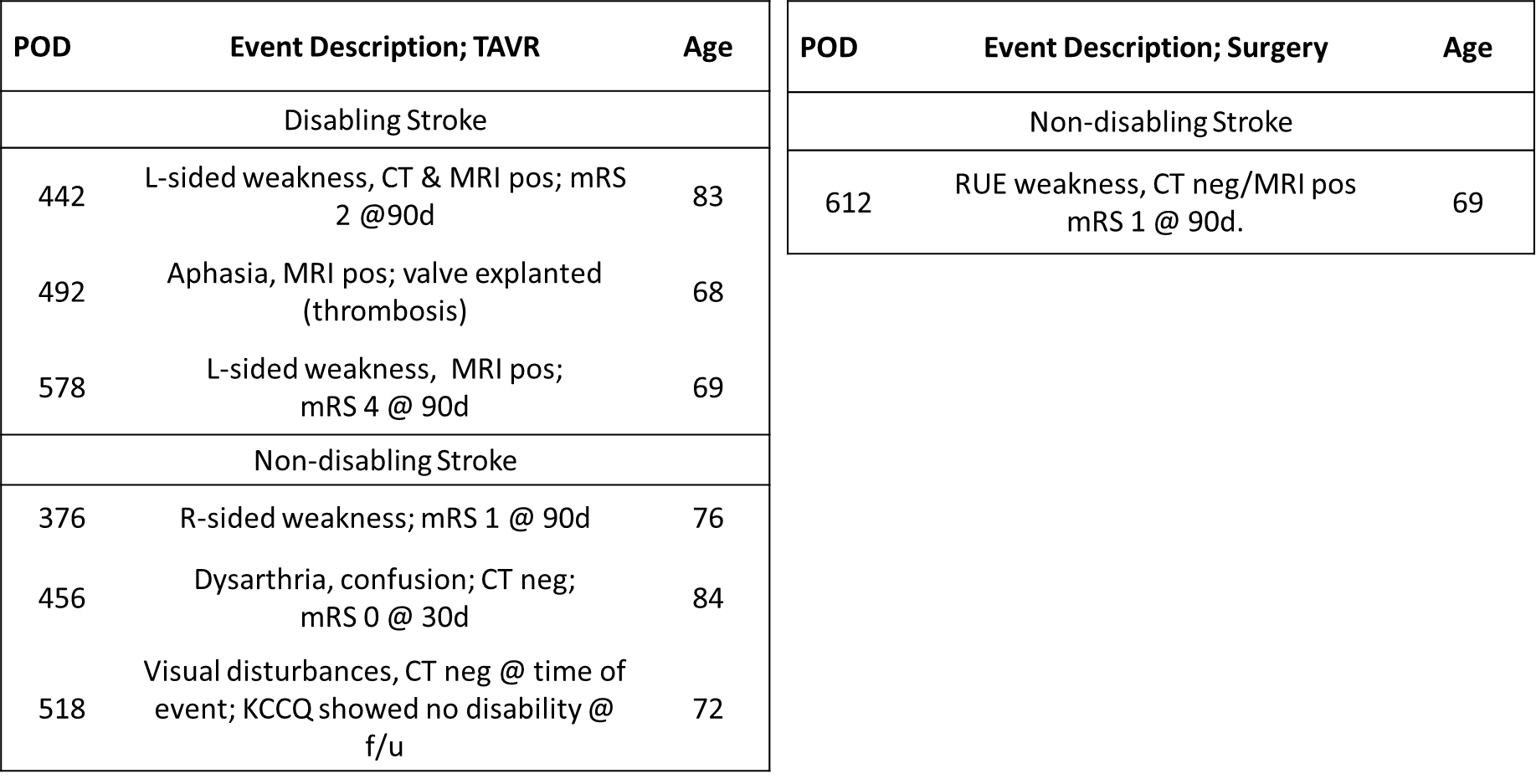 STable 7. Causes of Re-hospitalizations from 1 to 2 Years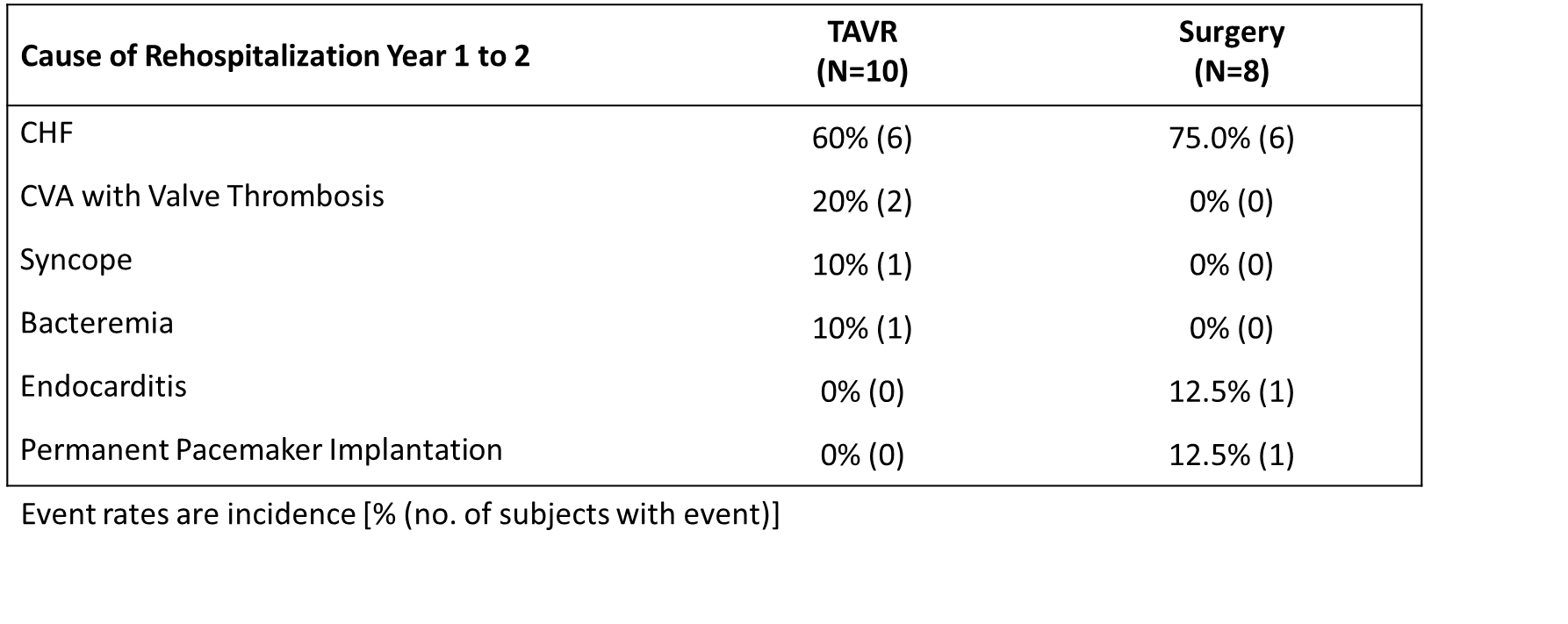 STable 8. Valve Thrombosis Clinical Events Through 2 Years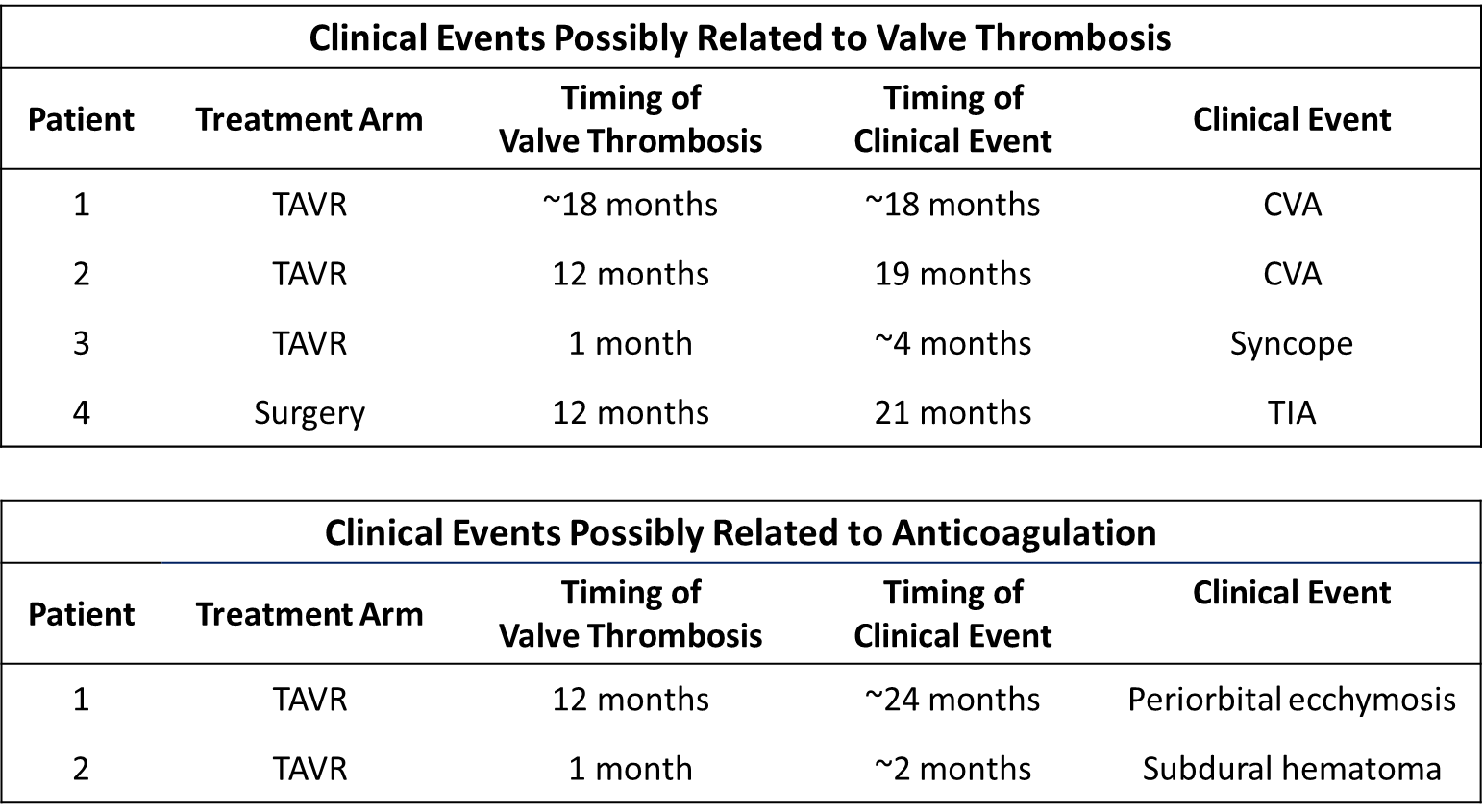 STable 9. Echocardiography Findings Through 2 YearsSFigure 1. Primary Endpoint Subgroup Analysis Through 2 Years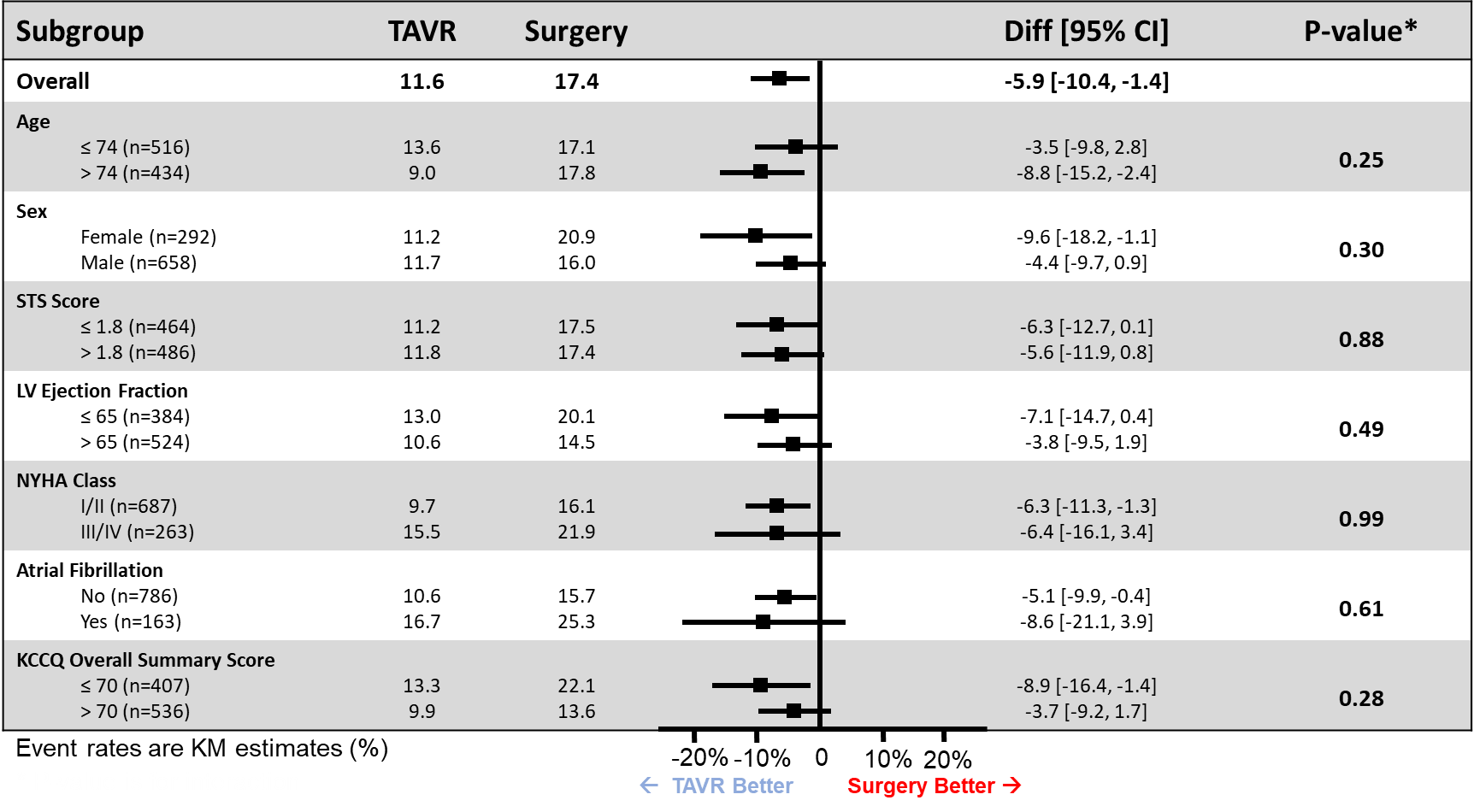 SFigure 2. New York Heart Association Functional Class III or IV Through 2 Years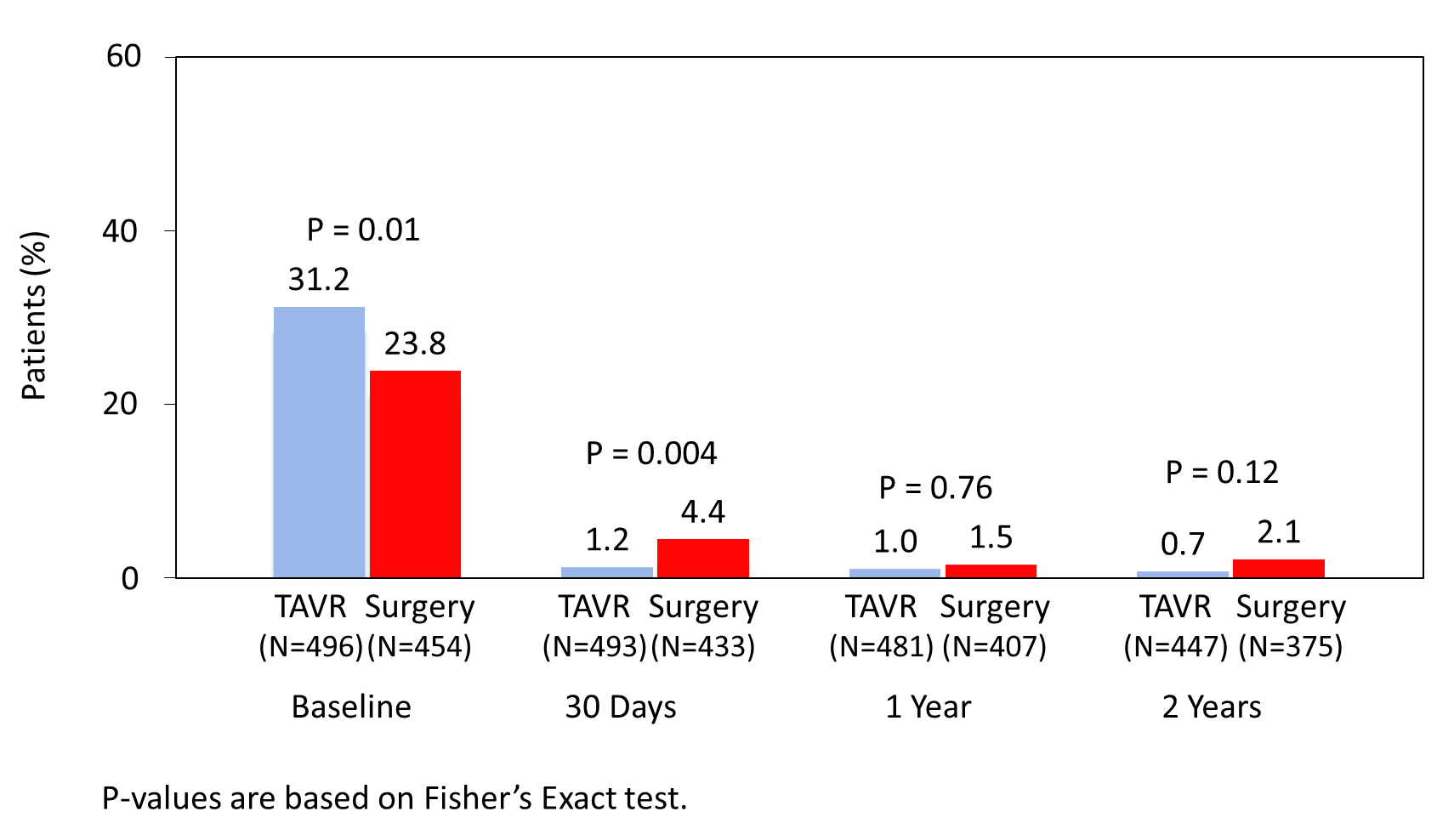 SFigure 3. KCCQ Overall Summary Scores Through 2 Years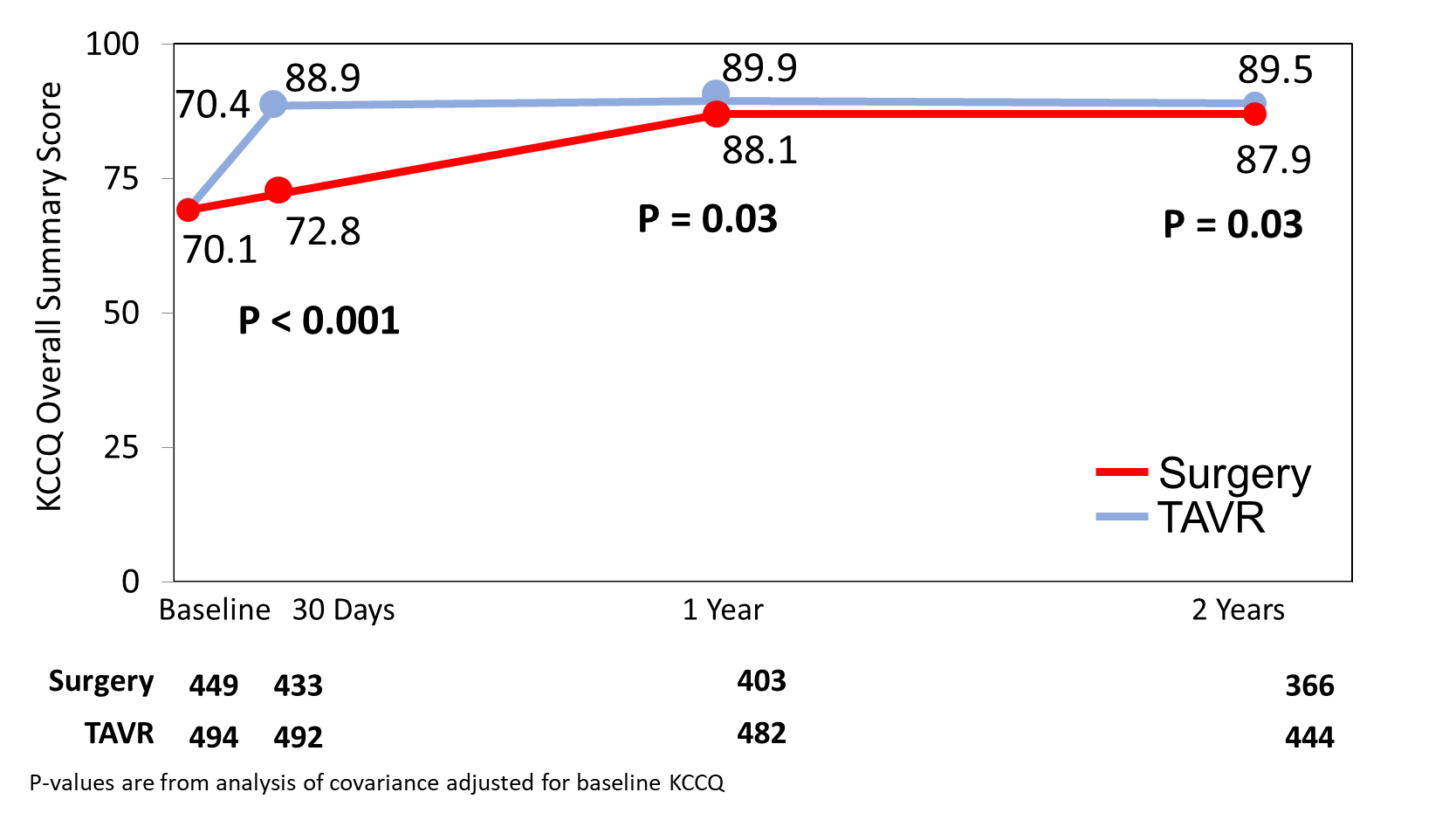 SurgeryTAVRPre valve implant procedurePre valve implant procedureAspirin 81-100 mg QD	Aspirin 81-100 mg QDAspirin 81-100 mg QD	Aspirin 81-100 mg QDPatients with BMS within one	Patients with BMS within one month or month or drug eluting stent		DES within 12 months should be continued (DES) within 12 months should		on Clopidogrel/prasugrel prior to theirbe continued on	implant procedureClopidogrel/prasugrel prior to	Patients in atrial fibrillation on warfarin should their implant procedure		be bridged with LMW or UF heparin prior toPatients in atrial fibrillation on	the implant procedurewarfarin should be bridged	Patients with persistent or paroxysmal atrial with LMW or UF heparin		fibrillation, not on anticoagulation, will not be prior to the implant		required to have a TEE to rule out LAprocedure	thrombus prior to implant procedure.  If intra-Patients with persistent or	procedural TEE during TAVR reveals paroxysmal atrial fibrillation, not	thrombus, implant procedure will be aborted on anticoagulation, will not be	and delayed until patient has been on required to have a TEE to rule	warfarin or dabigatran for 30 days.  Note: out LA thrombus prior to the	thrombus must be eliminated in order to implant procedure.  If intra-	proceed with TAVR.procedural TEE during AVR	In patients undergoing concomitant reveals thrombus, implant		TAVR/PCI, clopidogrel loading with procedure will be aborted and		either 300mg or 600mg prior to the delayed until patient has been		implant procedure is recommended in on warfarin or dabigatran for 30		addition to ASAdays. In patients in the surgical group with LA clot seen on intraoperative TEE, implant procedure can proceed per surgical standard of carePatients with BMS within one	Patients with BMS within one month or month or drug eluting stent		DES within 12 months should be continued (DES) within 12 months should		on Clopidogrel/prasugrel prior to theirbe continued on	implant procedureClopidogrel/prasugrel prior to	Patients in atrial fibrillation on warfarin should their implant procedure		be bridged with LMW or UF heparin prior toPatients in atrial fibrillation on	the implant procedurewarfarin should be bridged	Patients with persistent or paroxysmal atrial with LMW or UF heparin		fibrillation, not on anticoagulation, will not be prior to the implant		required to have a TEE to rule out LAprocedure	thrombus prior to implant procedure.  If intra-Patients with persistent or	procedural TEE during TAVR reveals paroxysmal atrial fibrillation, not	thrombus, implant procedure will be aborted on anticoagulation, will not be	and delayed until patient has been on required to have a TEE to rule	warfarin or dabigatran for 30 days.  Note: out LA thrombus prior to the	thrombus must be eliminated in order to implant procedure.  If intra-	proceed with TAVR.procedural TEE during AVR	In patients undergoing concomitant reveals thrombus, implant		TAVR/PCI, clopidogrel loading with procedure will be aborted and		either 300mg or 600mg prior to the delayed until patient has been		implant procedure is recommended in on warfarin or dabigatran for 30		addition to ASAdays. In patients in the surgical group with LA clot seen on intraoperative TEE, implant procedure can proceed per surgical standard of careIntraproceduralIntraproceduralHeparin will be given to	Heparin will be given to achieve/ maintain achieve/ maintain ACT>250	ACT>250 sec.Heparin will be given to	Heparin will be given to achieve/ maintain achieve/ maintain ACT>250	ACT>250 sec.Surgery	TAVRSurgery	TAVRSurgery	TAVRPost valve implant procedurePost valve implant procedurePost valve implant procedureCategory I for Stroke RiskNo atrial fibrillation, No recent stentsASA 81mg qdClopidogrel 75qd started 24 hours post-surgery for at least one month if clinically safe and at the discretion of the surgical team.  In centers that use warfarin post-surgical AVR, Clopidogrel will not be startedASA 81mg qdClopidogrel 300mg load within 6 hours of the implant procedure (either pre or post)Clopidogrel 75mg qd for at least one month post implant procedureCategory II for Stroke RiskNo atrial fibrillation, recent stentsASA 81mg qdClopidogrel should not be discontinued prior to surgery if patient had BMS within one month or DES in 12 monthsClopidogrel 75qd started 24 hours post-surgery if clinically safe and continued for at least one month post-surgical AVR in those with BMS and a totalASA 81mg qdClopidogrel 75mg qd should be continued prior to the implant procedure and after the implant procedure without interruption for at least one month after BMS and 12 months after DESCategory III for Stroke Risk Atrial fibrillation, no recent stentsASA 81mg qdPatients should be started on warfarin or dabigatran 24 hours post AVR if clinically safe and this should be continued for at least one month or indefinitely if possible. If clinically safe, patient’s being started on warfarin should be bridged with unfractionated or low molecular weight heparin until INR therapeutic.If patients are not a candidate for warfarin or dagibatran, Clopidogrel 75mg qd (in addition to ASA 81 mg) can be considered as an alternativeASA 81mg qdPatients should be started on warfarin or dabigatran 24 hours post TAVR if clinically safe and this should be continued for at least one month or indefinitely if possible. If clinically safe, patients started on warfarin should be bridged with unfractionated or low molecular weight heparin until INR therapeutic.If patients are not a candidate for warfarin or dagibatran, Clopidogrel 75mg qd can be considered as an alternativeCategory IV for Stroke RiskAtrial fibrillation, recent stentsASA 81mg qdClopidogrel 75mg qd for at least one month post BMS or 12 months post DESPatients should be started on warfarin or dabigatran 24 hours post AVR if clinically safe and continued indefinitely. If clinically safe, patients being started on warfarin should be bridged with UF or LMW heparin until INR therapeutic.ASA 81mg qdClopidogrel 75mg qd for at least one month post BMS or 12 months post DESPatients should be started on warfarin or dabigatran 24 hours post TAVR if clinically safe and continued indefinitely. If clinically safe, patient’s being started on warfarin should be bridged with UF or LMW heparin until INR therapeutic.30-Day Echo30-Day Echo30-Day Echo1-Year Echo1-Year Echo1-Year Echo2-Year Echo2-Year Echo2-Year EchoEndpointTAVR(N=495)Surgery (N=453)P value*TAVR (N=495)Surgery (N=453)P value*TAVR(N=495)Surgery (N=453)P value*Mean gradient (mmHg)12.8 ± 4.34(490)11.2 ± 4.30(426)0.4213.7 ± 5.57 (473)11.6 ± 4.97 (391)0.0313.6 ± 5.53(431)11.8 ± 4.82(355)0.06Peak gradient (mmHg)23.8 ± 7.96(490)21.0 ± 7.95(426)0.3625.0 ± 10.03 (474)21.3 ± 8.76 (391)<0.0125.1 ± 9.95(431)21.8 ± 8.48(355)0.02Effective orifice area (cm2)1.7 ± 0.35(470)1.8 ± 0.41(395)0.871.7 ± 0.36 (450)1.8 ± 0.42 (371)0.361.7 ± 0.37(410)1.7 ± 0.42(339)0.34LV ejection fraction (%)65.7 ± 8.20(479)65.5 ± 8.93(408)0.2066.3 ± 7.95 (453)66.5 ± 7.75 (366)0.3665.2 ± 7.41(406)65.7 ± 7.61(341)0.61* p-values are based on a linear mixed model, with value at visit as response, value at baseline and visit number as covariates, treatment (TAVR vs SAVR) and interaction of visit and treatment as factors. Data presented are mean ± SD (n).* p-values are based on a linear mixed model, with value at visit as response, value at baseline and visit number as covariates, treatment (TAVR vs SAVR) and interaction of visit and treatment as factors. Data presented are mean ± SD (n).* p-values are based on a linear mixed model, with value at visit as response, value at baseline and visit number as covariates, treatment (TAVR vs SAVR) and interaction of visit and treatment as factors. Data presented are mean ± SD (n).* p-values are based on a linear mixed model, with value at visit as response, value at baseline and visit number as covariates, treatment (TAVR vs SAVR) and interaction of visit and treatment as factors. Data presented are mean ± SD (n).* p-values are based on a linear mixed model, with value at visit as response, value at baseline and visit number as covariates, treatment (TAVR vs SAVR) and interaction of visit and treatment as factors. Data presented are mean ± SD (n).* p-values are based on a linear mixed model, with value at visit as response, value at baseline and visit number as covariates, treatment (TAVR vs SAVR) and interaction of visit and treatment as factors. Data presented are mean ± SD (n).* p-values are based on a linear mixed model, with value at visit as response, value at baseline and visit number as covariates, treatment (TAVR vs SAVR) and interaction of visit and treatment as factors. Data presented are mean ± SD (n).* p-values are based on a linear mixed model, with value at visit as response, value at baseline and visit number as covariates, treatment (TAVR vs SAVR) and interaction of visit and treatment as factors. Data presented are mean ± SD (n).* p-values are based on a linear mixed model, with value at visit as response, value at baseline and visit number as covariates, treatment (TAVR vs SAVR) and interaction of visit and treatment as factors. Data presented are mean ± SD (n).* p-values are based on a linear mixed model, with value at visit as response, value at baseline and visit number as covariates, treatment (TAVR vs SAVR) and interaction of visit and treatment as factors. Data presented are mean ± SD (n).